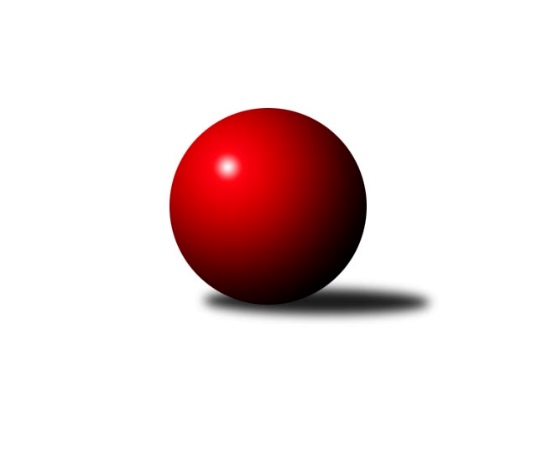 Č.17Ročník 2010/2011	26.2.2011Nejlepšího výkonu v tomto kole: 3538 dosáhlo družstvo: TJ Sokol KARE Luhačovice˝A˝1. KLM 2010/2011Výsledky 17. kolaSouhrnný přehled výsledků:KK Moravská Slávia Brno ˝A˝	- TJ Sokol Husovice	3:5	3466:3525	9.0:15.0	26.2.TJ Jiskra Kovářská	- TJ Lokomotiva Česká Třebová	1:7	3301:3344	9.5:14.5	26.2.TJ Sokol KARE Luhačovice˝A˝	- KK PSJ Jihlava	7:1	3538:3409	16.5:7.5	26.2.TJ Spartak Přerov˝A˝	- KK Konstruktiva Praha 	2:6	3363:3389	12.5:11.5	26.2.TJ Centropen Dačice	- KK Slavoj Praha	7:1	3515:3382	14.0:10.0	26.2.SKK  Náchod	- TJ Valašské Meziříčí	6.5:1.5	3531:3323	17.0:7.0	26.2.Tabulka družstev:	1.	KK PSJ Jihlava	17	12	2	3	95.0 : 41.0 	237.5 : 170.5 	 3456	26	2.	KK Slavoj Praha	17	13	0	4	85.0 : 51.0 	233.0 : 175.0 	 3432	26	3.	TJ Lokomotiva Česká Třebová	17	10	2	5	77.0 : 59.0 	199.0 : 209.0 	 3457	22	4.	TJ Sokol Husovice	17	9	3	5	73.0 : 63.0 	218.0 : 190.0 	 3418	21	5.	TJ Sokol KARE Luhačovice˝A˝	17	10	1	6	71.5 : 64.5 	208.5 : 199.5 	 3397	21	6.	SKK  Náchod	17	8	1	8	77.5 : 58.5 	226.5 : 181.5 	 3408	17	7.	TJ Centropen Dačice	17	8	1	8	74.0 : 62.0 	200.5 : 207.5 	 3372	17	8.	TJ Jiskra Kovářská	17	7	0	10	57.5 : 78.5 	179.5 : 228.5 	 3350	14	9.	TJ Spartak Přerov˝A˝	17	6	1	10	59.0 : 77.0 	212.5 : 195.5 	 3373	13	10.	KK Konstruktiva Praha	17	5	0	12	50.0 : 86.0 	183.5 : 224.5 	 3346	10	11.	TJ Valašské Meziříčí	17	4	1	12	50.5 : 85.5 	179.5 : 228.5 	 3341	9	12.	KK Moravská Slávia Brno ˝A˝	17	3	2	12	46.0 : 90.0 	170.0 : 238.0 	 3262	8Podrobné výsledky kola:	 KK Moravská Slávia Brno ˝A˝	3466	3:5	3525	TJ Sokol Husovice	Petr Mika	159 	 138 	 130 	140	567 	 1:3 	 604 	 154	150 	 144	156	Libor Škoula	Štěpán Večerka	133 	 146 	 158 	113	550 	 0:4 	 623 	 147	159 	 169	148	Jiří Axman ml. ml.	Zdeněk Vránek	127 	 150 	 150 	135	562 	 2:2 	 558 	 151	133 	 137	137	Jan Machálek st.	Miroslav Milan	172 	 148 	 139 	156	615 	 2:2 	 571 	 123	160 	 156	132	David Plšek	Stanislav Žáček	151 	 158 	 137 	151	597 	 2:2 	 600 	 144	149 	 150	157	Zdeněk Vymazal	Pavel Palian	131 	 151 	 148 	145	575 	 2:2 	 569 	 135	146 	 138	150	Jiří Radilrozhodčí: Nejlepší výkon utkání: 623 - Jiří Axman ml. ml.	 TJ Jiskra Kovářská	3301	1:7	3344	TJ Lokomotiva Česká Třebová	Radek Hejhal	156 	 141 	 139 	139	575 	 1:3 	 591 	 130	154 	 142	165	Pavel Vymazal	Milan Hrouda	146 	 125 	 134 	148	553 	 3:1 	 532 	 129	139 	 122	142	Karel Zubalík	Jaroslav Tejml	132 	 131 	 155 	135	553 	 1.5:2.5 	 542 	 140	131 	 135	136	Miroslav Šnejdar ml.	Petr Dvořák	133 	 140 	 149 	132	554 	 2:2 	 568 	 160	125 	 138	145	Jiří Hetych ml.	Miroslav Jelínek	122 	 139 	 130 	144	535 	 1:3 	 575 	 141	133 	 147	154	Pavel Jiroušek	Vlastimil Zeman st.	143 	 139 	 125 	124	531 	 1:3 	 536 	 134	145 	 126	131	Miloslav Hýblrozhodčí: Nejlepší výkon utkání: 591 - Pavel Vymazal	 TJ Sokol KARE Luhačovice˝A˝	3538	7:1	3409	KK PSJ Jihlava	Jiří Staněk	137 	 174 	 124 	151	586 	 2:2 	 593 	 161	139 	 147	146	Robin Parkan	Jiří Kudláček	126 	 157 	 149 	136	568 	 3:1 	 533 	 140	120 	 138	135	Daniel Braun	Radek Polách	148 	 151 	 148 	153	600 	 2.5:1.5 	 567 	 148	141 	 159	119	Pavel Petrů	Jiří Mrlík	140 	 144 	 153 	129	566 	 3:1 	 557 	 138	139 	 143	137	Jiří Dvořák	Pavel Kubálek	149 	 161 	 141 	165	616 	 2:2 	 599 	 154	141 	 154	150	Jan Kotyza	Michal Markus	148 	 142 	 160 	152	602 	 4:0 	 560 	 140	134 	 142	144	Jakub Zdražilrozhodčí: Nejlepší výkon utkání: 616 - Pavel Kubálek	 TJ Spartak Přerov˝A˝	3363	2:6	3389	KK Konstruktiva Praha 	Roman Goldemund	136 	 137 	 147 	132	552 	 2.5:1.5 	 554 	 148	134 	 140	132	Zdeněk Zahrádka	Vojtěch Venclík	146 	 128 	 135 	147	556 	 2:2 	 565 	 133	140 	 154	138	Lukáš Doubrava	Jakub Pleban	124 	 148 	 131 	134	537 	 2:2 	 538 	 129	145 	 150	114	František Obruča	Jiří Kudela	132 	 135 	 159 	149	575 	 2:2 	 595 	 157	140 	 158	140	Jaroslav Borkovec	Dalibor Matyáš	152 	 129 	 160 	147	588 	 3:1 	 559 	 142	139 	 134	144	Jiří Franěk	Václav Mazur	142 	 139 	 144 	130	555 	 1:3 	 578 	 140	154 	 146	138	Štěpán Koblížekrozhodčí: Nejlepší výkon utkání: 595 - Jaroslav Borkovec	 TJ Centropen Dačice	3515	7:1	3382	KK Slavoj Praha	Petr Žahourek	152 	 139 	 156 	138	585 	 2:2 	 574 	 142	144 	 148	140	Zdeněk Gartus	Jiří Malínek	139 	 145 	 157 	154	595 	 3:1 	 518 	 142	123 	 130	123	Igor Búrik	Pavel Kabelka	142 	 150 	 140 	136	568 	 1:3 	 597 	 155	142 	 151	149	Martin Kozel st.	Karel Novák	146 	 138 	 132 	158	574 	 3:1 	 538 	 124	148 	 129	137	Stanislav Tichý	Jiří Němec	151 	 145 	 167 	153	616 	 3:1 	 580 	 144	146 	 143	147	Petr Pavlík	Milan Blecha	157 	 154 	 141 	125	577 	 2:2 	 575 	 130	146 	 149	150	Jaroslav Procházkarozhodčí: Nejlepší výkon utkání: 616 - Jiří Němec	 SKK  Náchod	3531	6.5:1.5	3323	TJ Valašské Meziříčí	Petr Holý	137 	 162 	 155 	163	617 	 4:0 	 509 	 123	130 	 125	131	David Volek	Ondřej Sobčák	136 	 157 	 141 	144	578 	 3:1 	 542 	 130	135 	 132	145	Dalibor Jandík	Martin Kovář	137 	 139 	 126 	166	568 	 2:2 	 550 	 137	149 	 126	138	Tomáš Cabák	Jiří Němec	128 	 138 	 146 	129	541 	 2:2 	 541 	 133	124 	 131	153	Luboš Gassmann	Jaroslav Hažva	144 	 169 	 136 	142	591 	 2:2 	 597 	 157	151 	 133	156	Radim Metelka	Michal Jirouš	158 	 167 	 162 	149	636 	 4:0 	 584 	 141	147 	 153	143	Dalibor Tučekrozhodčí: Nejlepší výkon utkání: 636 - Michal JiroušPořadí jednotlivců:	jméno hráče	družstvo	celkem	plné	dorážka	chyby	poměr kuž.	Maximum	1.	Pavel Jiroušek 	TJ Lokomotiva Česká Třebová	602.48	389.5	213.0	1.2	8/10	(653)	2.	Zdeněk Vymazal 	TJ Sokol Husovice	601.06	385.3	215.8	1.1	10/10	(644)	3.	Zdeněk Gartus 	KK Slavoj Praha	597.03	382.4	214.6	0.7	10/10	(643)	4.	Jan Kotyza 	KK PSJ Jihlava	595.29	380.6	214.7	1.3	10/10	(625)	5.	Jaroslav Procházka 	KK Slavoj Praha	594.51	381.5	213.0	1.0	9/10	(628)	6.	Robin Parkan 	KK PSJ Jihlava	590.11	383.4	206.8	2.1	10/10	(629)	7.	Roman Straka 	SKK  Náchod	587.27	381.4	205.9	1.7	9/9	(625)	8.	Jiří Hetych  ml.	TJ Lokomotiva Česká Třebová	586.70	387.3	199.4	0.9	10/10	(658)	9.	Michal Markus 	TJ Sokol KARE Luhačovice˝A˝	586.37	374.5	211.9	1.2	9/9	(655)	10.	Jiří Němec 	TJ Centropen Dačice	585.92	378.1	207.8	1.1	8/9	(629)	11.	Martin Kovář 	SKK  Náchod	585.75	377.1	208.7	1.0	8/9	(641)	12.	Pavel Petrů 	KK PSJ Jihlava	585.03	380.5	204.5	1.6	10/10	(652)	13.	Libor Škoula 	TJ Sokol Husovice	580.84	384.5	196.3	2.0	8/10	(611)	14.	Radim Metelka 	TJ Valašské Meziříčí	579.40	375.9	203.5	2.2	10/10	(637)	15.	Lukáš Doubrava 	KK Konstruktiva Praha 	578.74	377.6	201.2	1.6	9/10	(632)	16.	Vlastimil Zeman ml.  ml.	TJ Jiskra Kovářská	577.51	377.9	199.7	2.5	9/9	(629)	17.	Jiří Axman ml.  ml.	TJ Sokol Husovice	575.71	373.9	201.8	2.1	10/10	(633)	18.	Martin Podzimek 	TJ Lokomotiva Česká Třebová	575.54	366.6	208.9	1.0	9/10	(638)	19.	Karel Zubalík 	TJ Lokomotiva Česká Třebová	573.81	374.7	199.1	1.6	8/10	(622)	20.	Martin Kozel  st.	KK Slavoj Praha	573.59	371.1	202.5	1.7	7/10	(602)	21.	Jiří Staněk 	TJ Sokol KARE Luhačovice˝A˝	573.57	368.9	204.7	2.1	9/9	(624)	22.	Vlastimil Bělíček 	TJ Spartak Přerov˝A˝	571.69	377.0	194.7	2.5	6/9	(627)	23.	Pavel Vymazal 	TJ Lokomotiva Česká Třebová	571.00	373.7	197.3	1.5	9/10	(619)	24.	Petr Žahourek 	TJ Centropen Dačice	570.88	376.7	194.2	3.3	7/9	(614)	25.	Roman Goldemund 	TJ Spartak Přerov˝A˝	570.83	374.6	196.2	2.2	9/9	(602)	26.	Ondřej Sobčák 	SKK  Náchod	569.77	373.0	196.8	2.1	9/9	(613)	27.	Jiří Dvořák 	KK PSJ Jihlava	568.44	370.8	197.7	1.3	9/10	(629)	28.	Miroslav Šnejdar  ml.	TJ Lokomotiva Česká Třebová	567.90	378.1	189.8	2.6	10/10	(610)	29.	Anton Stašák 	KK Slavoj Praha	567.84	373.8	194.1	1.8	8/10	(604)	30.	Václav Mazur 	TJ Spartak Přerov˝A˝	567.77	379.8	188.0	3.7	8/9	(602)	31.	Radek Polách 	TJ Sokol KARE Luhačovice˝A˝	567.73	372.1	195.6	2.0	8/9	(600)	32.	Petr Pavlík 	KK Slavoj Praha	567.71	374.9	192.8	2.4	10/10	(614)	33.	Jiří Kudela 	TJ Spartak Přerov˝A˝	566.77	376.2	190.5	1.8	7/9	(608)	34.	Milan Blecha 	TJ Centropen Dačice	566.47	373.2	193.3	1.6	9/9	(615)	35.	Dalibor Matyáš 	TJ Spartak Přerov˝A˝	566.26	372.3	193.9	2.0	9/9	(608)	36.	David Volek 	TJ Valašské Meziříčí	564.81	372.6	192.2	2.8	10/10	(639)	37.	Karel Novák 	TJ Centropen Dačice	564.75	365.8	198.9	2.4	9/9	(599)	38.	Jiří Mrlík 	TJ Sokol KARE Luhačovice˝A˝	563.65	368.7	195.0	1.9	9/9	(604)	39.	David Junek 	TJ Jiskra Kovářská	563.63	374.4	189.2	3.1	9/9	(621)	40.	Igor Búrik 	KK Slavoj Praha	563.50	370.6	192.9	2.6	9/10	(596)	41.	Ladislav Beránek 	SKK  Náchod	563.21	369.0	194.2	3.8	8/9	(636)	42.	Jan Machálek  st.	TJ Sokol Husovice	562.02	372.6	189.4	4.3	9/10	(619)	43.	Jiří Radil 	TJ Sokol Husovice	561.25	369.0	192.2	1.3	10/10	(580)	44.	Štěpán Koblížek 	KK Konstruktiva Praha 	560.81	370.9	189.9	2.9	10/10	(600)	45.	Jaroslav Borkovec 	KK Konstruktiva Praha 	560.52	367.9	192.6	2.2	9/10	(607)	46.	Vladimír Výrek 	TJ Valašské Meziříčí	560.50	365.8	194.7	2.4	7/10	(605)	47.	Pavel Kubálek 	TJ Sokol KARE Luhačovice˝A˝	559.89	361.9	198.0	2.3	8/9	(641)	48.	Jiří Malínek 	TJ Centropen Dačice	559.07	364.6	194.4	3.2	9/9	(624)	49.	Miloslav Hýbl 	TJ Lokomotiva Česká Třebová	558.23	369.0	189.2	3.1	7/10	(596)	50.	Daniel Braun 	KK PSJ Jihlava	558.07	368.2	189.9	2.2	10/10	(622)	51.	Tomáš Cabák 	TJ Valašské Meziříčí	558.03	377.2	180.8	4.5	7/10	(591)	52.	Jiří Franěk 	KK Konstruktiva Praha 	557.87	373.4	184.5	3.5	10/10	(586)	53.	Dalibor Tuček 	TJ Valašské Meziříčí	554.92	363.5	191.5	2.2	8/10	(585)	54.	Zdeněk Zahrádka 	KK Konstruktiva Praha 	553.90	365.4	188.5	2.8	9/10	(582)	55.	Vlastimil Zeman st. 	TJ Jiskra Kovářská	553.09	366.3	186.8	3.6	8/9	(577)	56.	Pavel Palian 	KK Moravská Slávia Brno ˝A˝	552.73	365.1	187.6	2.7	9/9	(632)	57.	Petr Dvořák 	TJ Jiskra Kovářská	551.08	364.3	186.8	3.6	8/9	(582)	58.	Luboš Gassmann 	TJ Valašské Meziříčí	550.68	369.4	181.3	3.0	8/10	(571)	59.	Petr Mika 	KK Moravská Slávia Brno ˝A˝	550.08	363.3	186.8	2.4	8/9	(615)	60.	Pavel Kabelka 	TJ Centropen Dačice	549.86	363.7	186.2	2.7	9/9	(617)	61.	Jakub Pleban 	TJ Spartak Přerov˝A˝	549.72	365.9	183.8	3.6	8/9	(594)	62.	Michal Šimek 	TJ Sokol Husovice	548.00	361.8	186.2	3.5	7/10	(608)	63.	František Svoboda 	TJ Sokol KARE Luhačovice˝A˝	546.00	366.8	179.2	3.9	6/9	(609)	64.	Milan Hrouda 	TJ Jiskra Kovářská	545.03	359.9	185.1	3.3	7/9	(586)	65.	Jiří Němec 	SKK  Náchod	544.93	361.3	183.6	2.0	8/9	(589)	66.	František Obruča 	KK Konstruktiva Praha 	542.81	357.8	185.0	3.7	7/10	(576)	67.	Zdeněk Vránek 	KK Moravská Slávia Brno ˝A˝	542.36	362.5	179.9	2.8	8/9	(625)	68.	Pavel Dvořák 	KK Moravská Slávia Brno ˝A˝	539.47	360.0	179.5	3.8	7/9	(582)	69.	Michal Kellner 	KK Moravská Slávia Brno ˝A˝	537.82	359.9	178.0	3.8	7/9	(556)		Michal Jirouš 	SKK  Náchod	609.00	390.7	218.3	0.7	2/9	(636)		Milan Kanda 	TJ Spartak Přerov˝A˝	608.25	383.0	225.3	2.5	1/9	(637)		Radek Hejhal 	TJ Jiskra Kovářská	596.00	379.2	216.8	1.3	3/9	(626)		Miroslav Jelínek 	TJ Jiskra Kovářská	587.33	385.3	202.1	0.8	3/9	(622)		Svatopluk Krejčí 	KK Moravská Slávia Brno ˝A˝	586.00	386.0	200.0	4.0	1/9	(586)		Petr Vojtíšek 	TJ Centropen Dačice	583.00	380.0	203.0	1.0	1/9	(583)		Jan Ševela 	KK PSJ Jihlava	583.00	388.0	195.0	4.0	1/10	(583)		Jiří Divila ml. 	TJ Spartak Přerov˝A˝	576.50	384.0	192.5	3.5	1/9	(584)		Jaroslav Hažva 	SKK  Náchod	572.93	377.5	195.4	2.8	5/9	(618)		Miroslav Milan 	KK Moravská Slávia Brno ˝A˝	572.00	368.6	203.4	0.9	4/9	(635)		Petr Holý 	SKK  Náchod	571.67	366.0	205.7	0.7	3/9	(617)		Martin Švorba 	KK PSJ Jihlava	570.71	375.8	194.9	1.3	6/10	(592)		Tomáš Majer 	SKK  Náchod	560.50	375.5	185.0	5.0	1/9	(577)		David Plšek 	TJ Sokol Husovice	560.36	370.9	189.5	2.8	5/10	(590)		Jiří Partl 	KK PSJ Jihlava	560.25	369.0	191.3	1.8	2/10	(571)		Jiří Kudláček 	TJ Sokol KARE Luhačovice˝A˝	558.80	376.4	182.5	8.2	5/9	(582)		Jakub Zdražil 	KK PSJ Jihlava	557.38	359.3	198.1	1.9	4/10	(573)		Dalibor Jandík 	TJ Valašské Meziříčí	557.00	369.8	187.3	4.6	4/10	(589)		Karel Slimáček 	KK PSJ Jihlava	557.00	374.0	183.0	6.0	1/10	(557)		Petr Holanec 	TJ Lokomotiva Česká Třebová	553.00	367.0	186.0	7.0	1/10	(553)		Jaroslav Pleticha st.  st.	KK Konstruktiva Praha 	552.69	362.4	190.3	2.8	5/10	(592)		Miloš Švarcberger 	KK Moravská Slávia Brno ˝A˝	550.00	377.0	173.0	0.0	1/9	(550)		Vladimír Mánek 	TJ Spartak Přerov˝A˝	549.33	360.7	188.7	3.3	3/9	(576)		Dalibor Dvorník 	KK Moravská Slávia Brno ˝A˝	549.00	387.0	162.0	4.0	1/9	(549)		Stanislav Žáček 	KK Moravská Slávia Brno ˝A˝	547.53	370.6	176.9	2.2	3/9	(615)		Arnošt Werschall 	TJ Jiskra Kovářská	546.22	356.8	189.4	4.7	3/9	(561)		Stanislav Tichý 	KK Slavoj Praha	544.00	362.5	181.5	3.2	6/10	(577)		Štěpán Večerka 	KK Moravská Slávia Brno ˝A˝	543.00	368.4	174.6	2.7	3/9	(604)		Petr Vácha 	TJ Spartak Přerov˝A˝	540.00	364.0	176.0	4.0	1/9	(540)		Vojtěch Venclík 	TJ Spartak Přerov˝A˝	534.17	369.9	164.3	7.5	4/9	(574)		Jaroslav Tejml 	TJ Jiskra Kovářská	532.13	358.0	174.1	5.5	5/9	(567)		Jan Bernatík 	KK Moravská Slávia Brno ˝A˝	532.00	359.5	172.5	3.5	2/9	(551)		Radim Hostinský 	KK Moravská Slávia Brno ˝A˝	529.00	345.0	184.0	2.0	1/9	(529)		Milan Kabelka 	TJ Centropen Dačice	527.67	356.0	171.7	4.3	3/9	(541)		Pavel Pecold 	SKK  Náchod	526.00	360.3	165.7	4.3	4/9	(554)		Milan Janyška 	TJ Valašské Meziříčí	523.50	344.3	179.3	4.8	4/10	(580)		Petr Doležal 	TJ Centropen Dačice	516.00	351.0	165.0	6.0	1/9	(516)		Václav Korbel 	KK PSJ Jihlava	515.00	356.0	159.0	2.0	1/10	(515)		Dominik Dvořák 	KK Moravská Slávia Brno ˝A˝	503.00	360.0	143.0	8.0	1/9	(503)Sportovně technické informace:Starty náhradníků:registrační číslo	jméno a příjmení 	datum startu 	družstvo	číslo startu
Hráči dopsaní na soupisku:registrační číslo	jméno a příjmení 	datum startu 	družstvo	Program dalšího kola:18. kolo5.3.2011	so	9:00	TJ Valašské Meziříčí - TJ Jiskra Kovářská	5.3.2011	so	10:00	KK Slavoj Praha - TJ Spartak Přerov˝A˝	5.3.2011	so	11:30	KK Konstruktiva Praha  - TJ Sokol KARE Luhačovice˝A˝	5.3.2011	so	14:00	TJ Lokomotiva Česká Třebová - KK Moravská Slávia Brno ˝A˝	5.3.2011	so	14:00	TJ Sokol Husovice - TJ Centropen Dačice	5.3.2011	so	15:00	KK PSJ Jihlava - SKK  Náchod	Nejlepší šestka kola - absolutněNejlepší šestka kola - absolutněNejlepší šestka kola - absolutněNejlepší šestka kola - absolutněNejlepší šestka kola - dle průměru kuželenNejlepší šestka kola - dle průměru kuželenNejlepší šestka kola - dle průměru kuželenNejlepší šestka kola - dle průměru kuželenNejlepší šestka kola - dle průměru kuželenPočetJménoNázev týmuVýkonPočetJménoNázev týmuPrůměr (%)Výkon1xMichal JiroušSKK  Náchod6362xMichal JiroušSKK  Náchod112.816363xJiří Axman ml. ml.Husovice6231xPetr HolýSKK  Náchod109.446171xPetr HolýSKK  Náchod6172xPavel VymazalČ. Třebová108.355914xJiří NěmecDačice6164xJiří NěmecDačice107.986163xPavel KubálekLuhačovice A6163xJiří Axman ml. ml.Husovice106.96233xMiroslav MilanSlávia Brno A6154xRadim MetelkaVal. Meziříčí105.89597